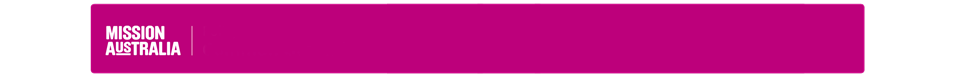 Position Requirements (What are the key activities for the role?)Key accountabilitiesPromote and ensure the use of agreed methods, tools and reference material to drive efficiency and consistency across teamsManage set-up activities for large-scale or complex deployments or changes to the organisations information systems to comply with operational requirement for service deliveryAnalyse and report on the performance of systems and applications to guide owners in the development of business cases for necessary upgrades or decisions that will reduce issues and/or eliminate adverse impacts upon service deliveryDevelop, review and maintain support documentation to assist others in restoring services and reduce the impact of unplanned outages3rd level support on a wide range of systems and platforms and assisting peers.Key challengesDevelop and maintain detailed knowledge of multiple, complex platforms and technologies to enable effective integration and utilisation of enterprise applications and servicesDevelop and maintain an active culture of technology awareness within the organisationIdentify system, infrastructure and project interdependencies and balance competing demands to ensure project deliverables are achieved Manage conflicting and concurrent ICT infrastructure installation/upgrade/refresh projects and programsBuilding a knowledge base of Missions systems in order to provide sufficient support and guidance to peers and users.Keeping pace with new emerging technologies and trends, an open mindset that is flexible and adaptable.Key Activitieslevel supportConfiguration (development) and implementation – full SDLCMaintain and extend documentationImprove and optimise processes and proceduresAnalysis and design in alignment with third level support issuesChange managementDeployment managementExperience guideMicrosoft Azure: Bots, Q&A, SQL as a service, security, storage, registered appsVisual studio: C#, ASP .netDynamics 365 for Marketing / customer engagementSQL server; ransactional SQL, SSMS, SSISJavaOffice 365Capabilities for the role This role utilises an occupation specific capability set which contains information from the Skills Framework for the Information Age (SFIA). The capability set is available at https://www.sfia-online.org/enCapability summary Focus capabilities The focus capabilities for the role are the capabilities in which occupants must demonstrate immediate competence. The behavioural indicators provide examples of the types of behaviours that would be expected at that level and should be reviewed in conjunction with the role’s key accountabilities.Recruitment informationTraits“Hands on” – whilst documentation and design is important, the successful candidate will demonstrate good design in practice, willingly rolling their sleeves up, building and administering solutions and services on behalf of Mission Australia and ITSTeam orientated – consultative and open, the successful candidate will ensure collaborative design is married with current industry practices, at times possibly realigning “the way we do things” with “the way industry current practice does things”.Cross industry aware – bringing an understanding of how other industry sectors solve business problems and, where applicable, implementing solutions based on that knowledgeFlexible and responsive – Mission Australia practices “just-in-time” Architecture, and fit-for-purpose EA, the successful candidate must be able to work within an ambiguous Enterprise and Solution Architecture landscape.Compliance checks required Working with Children 	National Police Check	Vulnerable People Check	Drivers Licence	Other (prescribe)	            ____________________ApprovalMission AustraliaMission AustraliaAbout us:Mission Australia is a non-denominational Christian organisation that has been helping people re gain their independence for over 155 years.We’ve learnt the paths to getting back independence are different for everyone. This informs how we help people, through early learning and youth services, family support and homelessness initiatives, employment and skills development, and affordable housing. Our nationwide team delivers different approaches, alongside our partners and everyday Australians who provide generous support.Together we stand with Australians in need, until they can stand for themselves.Purpose:Inspired by Jesus Christ, Mission Australia exists to meet human need and to spread the knowledge of the love of God.“Dear children, let us not love with words or speech but with actions and in truth.” 
(1 John 3:18)Values:Compassion          Integrity          Respect          Perseverance          CelebrationGoal:To reduce homelessness and strengthen communities.Position Details: Position Details: Position Title: Microsoft Platform SpecialistDivision: IT Services, Solutions and Architecture, ApplicationsReports to: Team Leader, ApplicationsDuration12 month Fixed termPosition PurposeThe Microsoft Platform Specialist provides technical support and advice to users across multiple locations, platforms and technologies specific to Dynamics 365 ()Key RelationshipsWHOWHYInternal Internal Manager Escalate issues, advise and receive instructionsReport on platform technological changes as they ariseMake recommendations for changes and improvements to process and practiceWork team Inspire, guide, support and motivate team, provide direction and manage performanceReview the work and proposal of team membersEncourage team to work collaboratively to contribute to achieving the team’s business outcomesWork collaboratively to contribute to achieving multiple team’s business outcomes Participate in meetings to obtain the work group perspective and share information Clients/Customers Resolve and provide solutions to issues Develop and document solution requirements Enhance efficiency and quality of service to end usersExternal External Vendors / Suppliers Manage and report on supplier related KPI’s and performance targetsKeep abreast of new technologies and trends within the industryBelow is the full list of capabilities and the level required for this role. The capabilities in bold are the focus capabilities for this role. Refer to the next section for further information about the focus capabilities.Below is the full list of capabilities and the level required for this role. The capabilities in bold are the focus capabilities for this role. Refer to the next section for further information about the focus capabilities.Below is the full list of capabilities and the level required for this role. The capabilities in bold are the focus capabilities for this role. Refer to the next section for further information about the focus capabilities.Capability Group Capability Name Level Personal AttributesDisplay Resilience and CourageIntermediatePersonal AttributesAct with IntegrityIntermediatePersonal AttributesManage SelfIntermediatePersonal AttributesValue DiversityFoundation RelationshipsCommunicate EffectivelyIntermediateRelationshipsCommit to Customer ServiceIntermediateRelationshipsWork CollaborativelyIntermediateRelationshipsInfluence and Negotiate IntermediateResultsDeliver Results IntermediateResultsPlan and Prioritise IntermediateResultsThink and Solve Problems IntermediateResultsDemonstrate Accountability IntermediateBusiness EnablersFinance Intermediate Business EnablersTechnology Adept Business EnablersProcurement and Contract Management FoundationalBusiness EnablersProject Management Adept People ManagementManage and Develop PeopleFoundationalPeople ManagementInspire Direction and PurposeFoundationalPeople ManagementOptimise Business OutcomesFoundationalPeople ManagementManage Reform and ChangeFoundationalOccupation / Profession specific capabilities Occupation / Profession specific capabilities Occupation / Profession specific capabilities Capability Set Category, Sub-category and Skill Level and Code 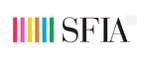 Service Management, Service Operation, Service desk and incident managementLevel 4 – USUP Service Management, Service Operation, Application supportLevel 4 - ASUPService Management, Service Operation, IP OperationsLevel 3 – ITOP Solution Development and Implementation, Installation and Integration, Systems Installation/DecommissioningLevel 4 - HSINCapability Framework Capability Framework Capability Framework Group and Capability Level Behavioural Indicators Personal Attributes Display Resilience and Courage Intermediate Be flexible, show initiative and respond quickly when situations changeOffer own opinion and raise challenging issuesListen when ideas are challenged and respond in a reasonable wayWork through challengesStay calm and focused in the face of challenging situationsRelationships Commit to Customer ServiceIntermediateSupport a culture of quality customer service in the organisationDemonstrate a thorough knowledge of the services provided and relay to customersIdentify and respond quickly to customer needsConsider customer service requirements and develop solutions to meet needsResolve complex customer issues and needsCo-operate across work areas to improve outcomes for customersResults Think and Solve ProblemsIntermediate Research and analyse information and make recommendations based on relevant evidenceIdentify issues that may hinder completion of tasks and find appropriate solutionsBe willing to seek out input from others and share own ideas to achieve best outcomesIdentify ways to improve systems or processes which are used by the team/unitBusiness Enablers Technology Adept Research and analyse information and make recommendations based on relevant evidenceIdentify issues that may hinder completion of tasks and find appropriate solutionsBe willing to seek out input from others and share own ideas to achieve best outcomesIdentify ways to improve systems or processes which are used by the team/unitBusiness Enablers Project ManagementAdeptPrepare clear project proposals and define scope and goals in measurable termsEstablish performance outcomes and measures for key project goals, and define monitoring, reporting and communication requirementsPrepare accurate estimates of costs and resources required for more complex projectsCommunicate the project strategy and its expected benefits to othersMonitor the completion of project milestones against goals and initiate amendments where necessaryEvaluate progress and identify improvements to inform future projectsPeople ManagementManage and Develop People Foundational Clarify work required, expected behaviours and outputsContribute to developing team capability and recognise potential in peopleGive support and regular constructive feedback that is linked to development needsIdentify appropriate learning opportunities for team membersRecognise performance issues that need to be addressed and seek appropriate adviceOccupation specific capability set (Skills Framework for the Information Age – SFIA)Occupation specific capability set (Skills Framework for the Information Age – SFIA)Occupation specific capability set (Skills Framework for the Information Age – SFIA)Category and
Sub-CategoryLevel and CodeLevel DescriptionsService ManagementService Operation, Service desk and incident managementLevel 4USUPEnsures that incidents and requests are handled according to agreed procedures. Ensures that documentation of the supported components is available and in an appropriate form for those providing support. Creates and maintains support documentationPurpose and ValuesActively support Mission Australia’s purpose and values. Positively and constructively represent our organisation to external contacts at all opportunities. Behave in a way that contributes to a workplace that is free of discrimination, harassment and bullying behaviour at all times. Operate in line with Mission Australia policies and practices (EG:  financial, HR, etc.). To help ensure the health, safety and welfare of self and others working in the business. Follow reasonable directions given by the company in relation to Work Health and Safety. Follow procedures to assist Mission Australia in reducing illness and injury including early reporting of incidents/illness and injuries. Promote and work within Mission Australia's client service delivery principles, ethics, policies and practice standards. Actively support Mission Australia’s Reconciliation Action Plan. Qualification, knowledge, skills and experience required to do the role Relevant academic qualifications (technical and/or business related) Aware of all traditional architectural domains, Business, Application, Integration, Data, Information and Infrastructure & Technical Strength in Infrastructure & Technical domain preferredStrong knowledge of cloud, PaaS (Microsoft’s 365 suite essential) Demonstrated design, build and run skills in Office 365, Azure IaaS (incl. Azure AD), SaaS, platform integration, data classification and categorisationDemonstrated strength in understanding cloud costs and leveraging for best financial outcomesCompetencies Action oriented and takes accountability to achieve results in line with set timeframes. Builds and maintains sustainable internal and external relationships. Effective communication and active listening skills, demonstrating the ability to present information, decision and reasons confidently, clearly and concisely selecting the appropriate medium. Demonstrated experience working and collaborating effectively with others, ensuring key stakeholders are involved, sharing information and ensuring people are kept informed of progress, changes and issues. Ability to deal with ambiguity and complexity. Key challenges of the roleEngage and influence decision makers to align ICT investment and operations with business strategic and operational objectives Delivering outcomes across a diverse range of commercial objectives Develop a collaborative partnership with business leaders to develop and implement IT solutionsManager name Ian WilkinsApproval date